          T.C. ESSEN BAŞKONSOLOSLUĞU                 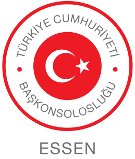 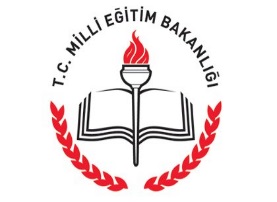                                                 Eğitim AtaşeliğiHAYDİ ÇOCUKLAR TÜRKÇE DERSLERİNEAnadilimi öğrenmek istiyorum çünkü anadilini öğrenen çocuklar yabancı dili daha rahat öğrenebiliyorlar.Kimliğime sahip çıkmak istiyorum çünkü Türkçe bizim sesimiz ve bayramızdır.Güzel ve doğru Türkçe konuşmak istiyorum çünkü akrabalarımla rahat iletişim kurmak istiyorum.Okuduğumu anlamak ve yazabilmek istiyorum.Daha iyi bir gelecek istiyorum.Bir dil bir insan, iki dil iki insan.Almanya’da en fazla konuşulan ikinci dil Türkçe olduğunun farkındayım.